        وزارة التعليم العالي والبحث العلمي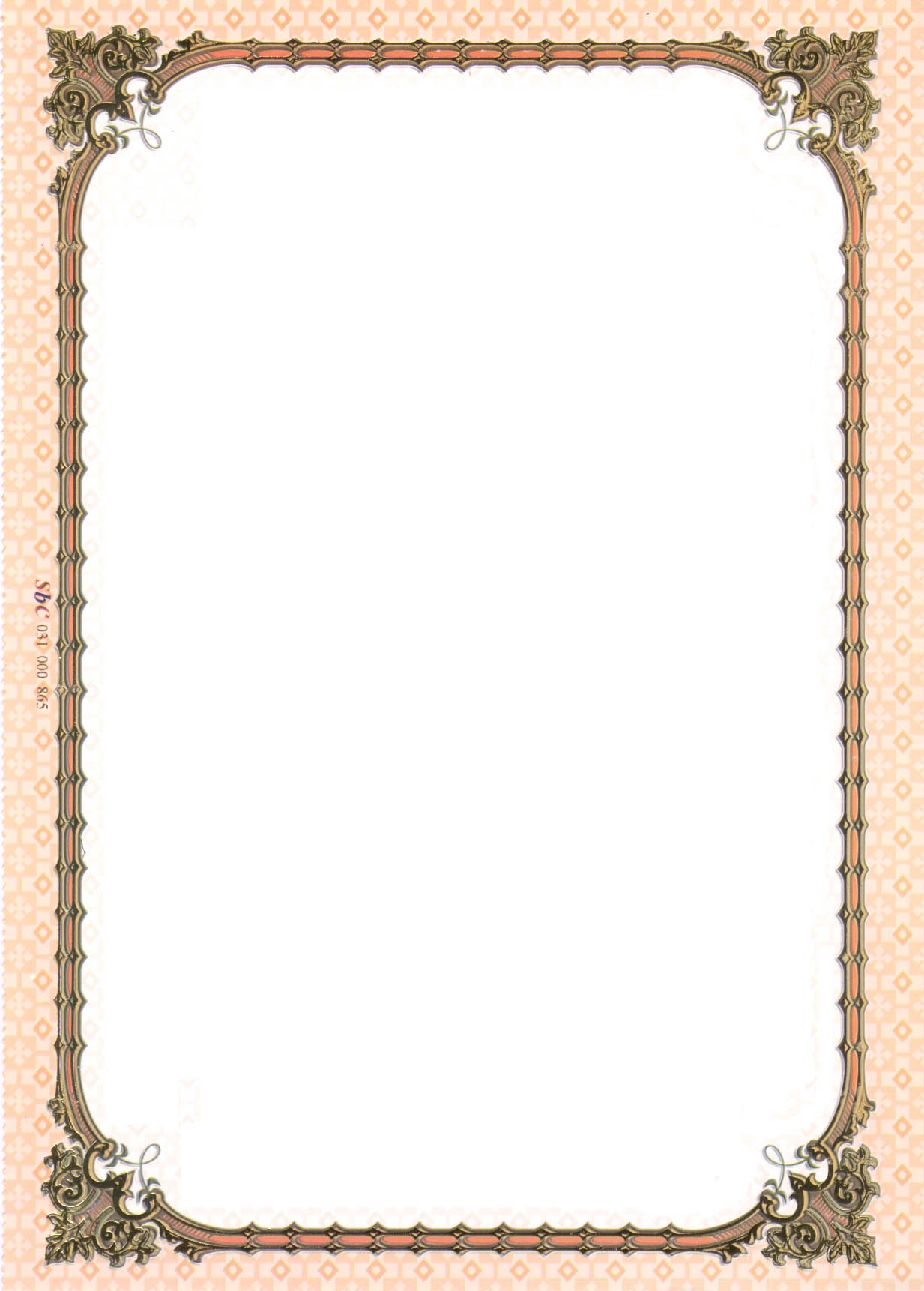          جامعة القادسية – كلية التربية              قسم اللغة العربية الوصف في شعر يوسف الثالـــــــــــثبحث تقدم به الطالباحمد جبار عباديإلى مجلس قسم اللغة العربية – كلية التربية – جامعة القادسية وهو من متطلبات نيل شهادة البكالوريوس في قسم اللغة العربيةإشرافم.د علي عبد الحسين جبير البديري1439 ه                                                            2018م المقدمة   الحمدُ لله  ربِّ العالمين والصلاة والسلام علي محمد وآله الطاهرين .وبعد:   فاختياري لموضع الوصف في شعر يوسف الثالث , وذلك لأن يوسف الثالث هو من الشعراء المشهورين المجيدين في عصره , لذا حاولت عن طريق هذا البحث الخوض في غمار نصوص هذا الشاعر الإبداعية , إذ كان الوصف باباً لذلك .وبناءً على ذلك قُسم البحث الى ما يأتي : التمهيد : وتناولت فيه الوصف لغة ً واصطلاحاً  المبحث الأول : اذ تطرفت فيه الى الوصف في شعر الغزل . المبحث الثاني: اذ تم الوقوف فيه على الوصف في شعر الخمر والطبيعة . المبحث الثالث : إذ تناولت فيه الوصف في شعر المعارك الحربية .  وقد ختم البحث بأهم النتائج التي توصلت لها مشفوعاً بقائمة المصادر والمراجع إن اهم الصعوبات التي واجهتني في البحث هي صعوبة الحصول على المصادر والمراجع.    وأخيراً أقول أني بذلت جهداً في هذا البحث واتمنى من الله التوفيق والسداد .		الباحثالخاتمة   الوصف هو فن شعري أَصيل , وهو فن من فنون الاتِّصال اللغويّ يستخدم  لتصوير المشاهد , وتقديم الشخصيات والتعبير عن الموقف والمشاعر والانفعالات .   وبعد دراسة هذا الفن الشعريّ في ديوان يوسف الثالث , كان لا بدّ من الوقوف عند أبرز النتائج التي توصلتُ إليها وأهمها :الوصف من الموضوعات الشعرية التي أَبدع فيها الشاعر يوسف الثالث , واشتملت عليه جميع الأَغراض الشعرية عنده .الوصف في شعر الغزل كان الغرض الذي احتلّ أَكبر حيز في ديوان الشاعر , حيث وصف موقف الوداع , ووصف محبوبته مادياً ومعنوياً , ووصف الحب , ومعاناته في حبه , وكانت أوصافه مستمدة من بيئته وبيئة العصور التي سبقت العصر الأَندلسي.كانت نسبة الوصف في شعر الخمر والطبيعة قليلة بمقارنة بشعر الغزل .في شعر وصف المعارك تناول الشاعر قوته وقدرته على خوض المعارك , وقيادة الجيوش ووصف ابناء قومه وشجاعتهم . 